Kupní smlouvaZakázka:Objednávka zákazníka:20049584Lůžka vč. příslušenstvíDodavatel:Zákazník:L I N E T spol. s r.o.Domov pro seniory Havlíčkův BrodHusova 2119Želevčice 5274 01 SLANÝ | CZ580 01 Havlíčkův Brod | CZIČ: 60128071 | DIČ:IČ: 00507814 | DIČ: CZ00507814Příjemce / cílová adresa:Platební podmínky:Domov pro seniory Havlíčkův BrodDatum vystavení:Způsob platby:Platební podmínka:Penále:10.7.2024Husova 2119bankovním převodemDo 14 dní580 01 Havlíčkův Brod | CZ0,05%Dodací podmínky:Incoterms 2010:Způsob odběru:CPTHavlíčkův BrodKontakt:Poz.Zkratka položkyZákaznický kódWDE1010903653Název položkyPopisMnožstvíDodací termín3 KSCena/MJ SazbaDPHCelkem nettoCelkem bruttoSleva12%0%Před slevou15 563,5943 232,2010lůžko Sentida SC43 232,20129 696,60 CZK145 260,19 CZK26.9.2024lůžko Sentida SC----------AKU neCPR anočela Gdekor Magnolia U11509postranice 4 SafeFree®, dělené, FIXLP Aerokolečka Easy-roll castor Tente Integral, 125mm diameterdočasné prodloužení pomocí patenteksmontovanáEU zástrčka204PWR21100LSPasivní matrace MediMatt 30,200x86,5x143 KS5 652,7812%2 035,0016 958,34 CZK18 993,34 CZK26.9.20240%5 652,78-Standardní matrace vhodná k použití ve zdravotnictví apečovatelství.---------Vrchní plochu tvoří polyetherova studena pěna.Spodní plochu tvoří polyetherova pěnaKonturový řez : pěnové spojení bez lepicích švůS ochranou jadraBez možností převrácení a rotaceBez prořezu a profilace horní a spodní vrstvyVoděodolný, paropropustný potahTechnologie vazby potahu: šitýOchrana zipu: ANO340011011430A0000Hrazda lakovaná3 KS1 330,00395,1612%478,803 990,00 CZK4 468,80 CZK226.9.20240%1 330,00Hrazda napřimovací pro pohyblivá čelabarva RAL 9006-Umístění do pouzder D344ROTGNR100GR-23 KS12%142,261 185,48 CZK1 327,74 CZKŠedá plastová rukojeť navíjecí6.9.20240%395,16rukojeť plastová1/3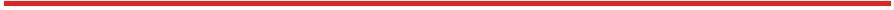 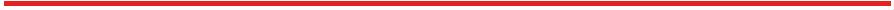 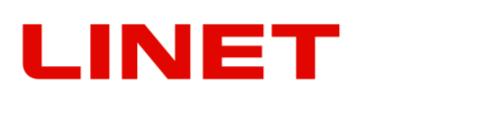 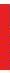 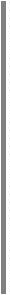 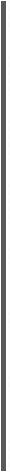 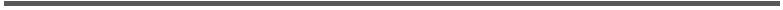 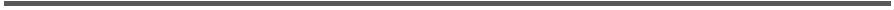 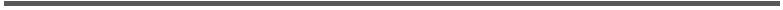 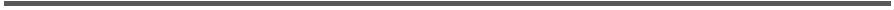 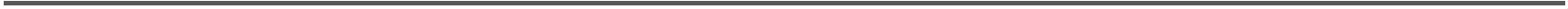 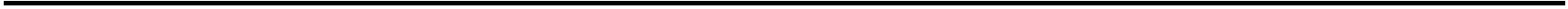 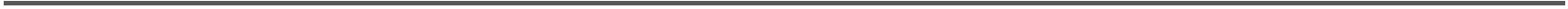 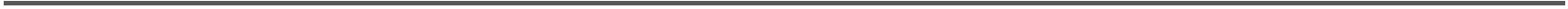 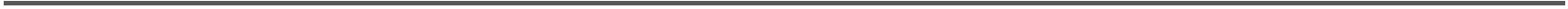 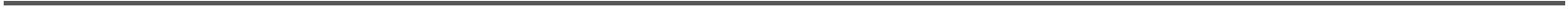 Kupní smlouvaZakázka:20049584Objednávka zákazníka:Lůžka vč. příslušenstvíPoz.Zkratka položkyNázev položkyMnožstvíCena/MJ SazbaSlevaDPHCelkem nettoCelkem bruttoZákaznický kódPopisDodací termínPřed slevoumodel: TGN-R100GR-L2provedení:-------plastový trianglbarva šedápopruh šíře 38mmdélka 650 mmnastavitelná smyčka 300 mm, Ø 50 mm ± 5 mm s protiskluzovou ochranouvýškově nastavitelná pomocí samonavíjecího mechanismu (cca. 300mm)k zavěšení na hrazdu lůžka500VS045Služby servisu instalace1 KS6.9.20241 KS6 280,008 220,0012%0%753,606 280,00986,406 280,00 CZK7 033,60 CZK8 220,00 CZK9 206,40 CZK226NS123Dopravné prodej tuzemsko12%0%6.9.20248 220,00SOUHRNCelkem nettoVýstupní DPHCelkem brutto166 330,4219 959,6512,000 %186 290,07Smluvní podmínky:. SMLUVNÍ STRANY1Výše uvedené smluvní strany se dohodly na uzavření a plnění této smlouvy, jejímž předmětem je závazek prodávajícího dodata umožnit kupujícímu nabýt vlastnické právo ke zboží uvedenému v předmětu této smlouvy a závazek kupujícího uhradit zapředmět plnění celkovou smluvenou kupní cenu.2. ZAJIŠTĚNÍ SMLUVNÍCH UJEDNÁNÍa/ Platební podmínky uvedeny v hlavičce.b/ Nezaplatí-li kupující dle smluvně dohodnutých termínů, bude mu účtován zákonný úrok z prodlení z celkové částky bezDPH za každý den prodlení.c/ Ceny uvedené u jednotlivých položek předmětu plnění se rozumí EXW Linet. Pokud dopravu a instalaci výrobků na místourčení zajišťuje prodávající, cena za tyto služby je uvedena samostatně v předmětu plnění kupní smlouvy.Celkovou cenou serozumí cena zboží a služeb v Kč vč. obalu a balení pro kamionovou dopravu, tj. obaleno strečovou igelitovou fólií spapírovými proklady.3. ZÁRUČNÍ DOBAZáruční doba na výrobky specifikované v této kupní smlouvě činí 24 měsíců od data dodání.. TERMÍN PLNĚNÍ4a/ Zboží bude dodáno v termínu uvedeném u každé položky specifikované v předmětu plnění.b/ Tento termín plnění je platný pouze v případě dodržení platebních podmínek a zároveň za podmínky zaslání potvrzenékupní smlouvy prodávajícímu do 14 dnů a zároveň za podmínky bezdlužnosti kupujícího vůči prodávajícímu z předchozíchsmluv, resp. že nedojde k odložení účinnosti této smlouvy podle čl. 8. b) této smlouvy.5. MÍSTO A ZPŮSOB DODÁNÍa/ V případě dohody o zajištění dopravy prodávajícím bude zboží v dohodnutém termínu dodáno na sjednané místo určení,kterým se rozumí sklad či prostor pro vykládku kupujícího na sjednaném místě dodání zboží. Není-li doprava zajišťovánaprodávajícím, bude zboží v dohodnutém termínu připraveno k expedici v areálu závodu prodávajícího.b/ Pokud si kupující objednal u prodávajícího v souvislosti s dodávkou zboží také instalaci a montáž zboží na místě určení,musí kupující přesně informovat prodávajícího o místě instalace zboží, zajištění prostoru pro vykládku (rampa, apod. azajištění přístupových cest pro nákladní automobil a dále pak funkční výtahy atd.). Neučiní-li tak, je prodávající oprávněnfakturovat kupujícímu vícenáklady z těchto prací vyplývající. V případě zajišťování vykládky a instalace zboží kupujícím,neodpovídá prodávající za mechanická poškození vzniklá při vykládce zboží na místě určení.c/ Kupující je povinen dodané zboží řádně od dopravce přebrat. Zjistí-li kupující, že došlo k poškození zboží, má právo jejnepřijmout nebo tuto skutečnost uvést do protokolu (nebo na dodací list) a nechat jej dopravci podepsat. Neučiní-li tak, napozdější reklamace vad zboží způsobené dopravcem nebude brán zřetel.d/ Okamžikem předání zboží kupujícímu přechází odpovědnost za škodu na zboží z prodávajícího na kupujícího.6. SERVISa/ Prodávající se zavazuje zajistit servisní služby v záruční i pozáruční době. Podmínky poskytování servisních služeb se2/3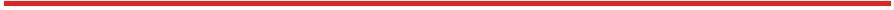 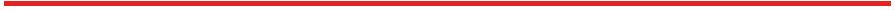 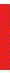 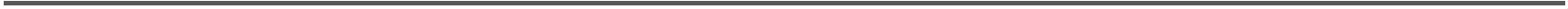 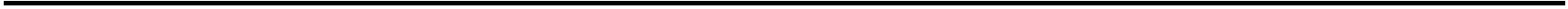 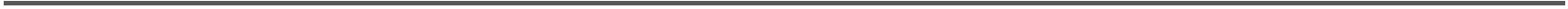 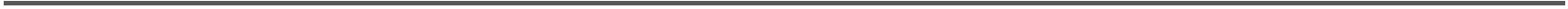 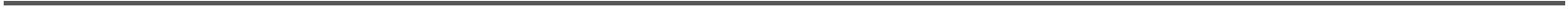 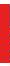 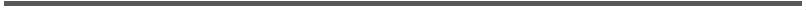 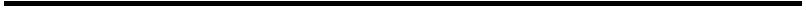 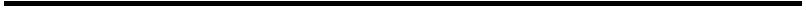 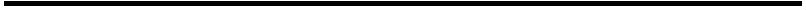 Kupní smlouvaZakázka:Objednávka zákazníka:20049584Lůžka vč. příslušenstvíbudou řídit podmínkami servisní smlouvy uzavřené mezi prodávajícím a kupujícím. V případě neexistence smlouvy se budoupodmínky servisní služby řídit obecnými obchodními podmínkami prodávajícího.7. NESPLNĚNÍ TERMÍNU PLNĚNÍa/ Nedodá-li prodávající zboží ve výše stanoveném termínu, bude mu účtována smluvní pokuta ve výši 0,05% z cenynedodaného zboží bez DPH za každý den prodlení. V případě, že prodávající prokáže, že prodlení vzniklo z viny na straněkupujícího – zejména z důvodu odložení účinnosti podle čl. 8. b) této smlouvy, zanikne kupujícímu právo smluvní pokutuuplatňovat.8. ZÁVĚREČNÁ USTANOVENÍa/ Kupující je povinen zaplatit za zboží kupní cenu a převzít dodané zboží v souladu se smlouvou.b/ Tato smlouva vstupuje v platnost dnem podpisu oběma stranami a účinnosti nabývá dnem uhrazení veškerýchnedoplatků kupní ceny, které kupující dluží prodávajícímu z předchozích smluv na dodávky kupujícím objednaného zbožínebo služeb.c/ Změny a doplňky této smlouvě musí mít písemnou formu a musí být podepsány oběma stranami, jinak jsou neplatné.e/ Vlastnické právo ke zboží přechází z prodávajícího na kupujícího okamžikem podpisu předávacího protokolu oběmasmluvními stranami a za podmínky úplného zaplacení kupní ceny.f/ V Případě sporu bude rozhodovat soud příslušný podle sídla prodávajícího.g/ Vztahy touto smlouvou neupravené se řídí příslušným ustanovením občanského zákoníku platného v době podpisusmlouvy.Za prodávajícího:Za kupujícího:_______________________________________________V Želevčicích, dne ______________V __________________________, dne ______________OSTATNÍ PODMÍNKY:123Termín "brutto cena" znamená cenu s DPH, termín "netto cena" cenu bez DPH.Firma Linet je zapsána 3.9.1990 v OR u MS Praha oddíl C, vložka 163.Záruční doba: 24 měsíců od data dodání (záruka se nevztahuje na akumulátory).Vystavil(a): HAVRDOVÁ Kateřina3/3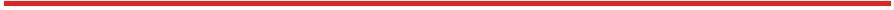 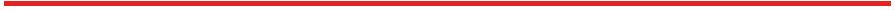 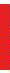 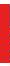 